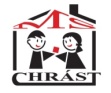 Kritéria přijímacího řízení pro školní rok 2021/22
Školský spádový obvod MŠ Chrást je tvořen obcemi Chrást, Bušovice, Sedlecko, Střapole a Smědčice.Děti, pro které je předškolní vzdělávání povinné (děti s OŠD, děti v posledním ročníku MŠ), s upřednostněním dětí ze školského spádového obvodu. U tohoto kritéria je brán zřetel na věk dítěte, a to od nejstaršího k nejmladšímu.Děti ze školského spádového obvodu, které nejpozději 31. 8. 2021 dovrší věku 4 let a jsou přihlášeny na celodenní a celoroční docházku. U tohoto kritéria je brán zřetel na věk dítěte, a to od nejstaršího k nejmladšímu.Děti ze školského spádového obvodu, které nejpozději 31. 8. 2021 dosáhnou věku 3 let a jsou přihlášeny na celodenní a celoroční docházku. U tohoto kritéria je brán zřetel na věk dítěte, a to od nejstaršího k nejmladšímu.Děti, které nemají trvalé bydliště ve školském spádovém obvodu a které nejpozději 31. 8. 2021 dovrší věku 3 let. U tohoto kritéria je brán zřetel na věk dítěte, a to od nejstaršího k nejmladšímu.Děti ze školského spádového obvodu, které nejpozději 31. 1. 2022 dosáhnou věku 3 let a jsou přihlášeny na celodenní a celoroční docházku. U tohoto kritéria je brán zřetel na věk dítěte, a to od nejstaršího k nejmladšímu.Děti, které dosáhnou 3 let až po 31. 1. 2022, mají trvalé bydliště ve školském spádovém obvodu a jsou přihlášeny na celodenní a celoroční docházku. U tohoto kritéria je brán zřetel na věk dítěte, a to od nejstaršího k nejmladšímu.Děti, které dosáhnou 3 let až po 31. 1. 2022, nemají trvalé bydliště ve školském spádovém obvodu a jsou přihlášeny na celodenní a celoroční docházku. U tohoto kritéria je brán zřetel na věk dítěte, a to od nejstaršího k nejmladšímu.Děti přihlášené na omezenou docházku s předností dětí ze školského spádového obvodu s přihlédnutím k věku dítěte.V případě shody mohou být použita pomocná kritéria, mezi která patří:sociální situace rodiny (samoživitelka, pěstounská péče,…)sourozenec navštěvující MŠnájemní smlouva v ChrástuPokud nedojde k rozhodnutí ani s přihlédnutím k pomocným kritériím, bude o pořadí rozhodovat losování.V Chrástu 31. 3. 2021 					Bc. Markéta Beranová
								  ředitelka MŠ Chrást